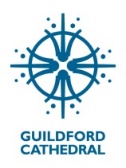 GUILDFORD CATHEDRAL CHRISTMAS FAIRin the Nave of Guildford CathedralFriday 18 & Saturday 19 November 2022 (10:00-16:00)STALLHOLDER APPLICATION FORMPlease complete and return this form as fully as possible to The Events Department, Guildford Cathedral, Stag Hill, Guildford, Surrey GU2 7UP events.officer@guildford-cathedral.org by Friday 22 July 2022. NB:  Due to the high level of interest successful applications will not be on a first-come, first-served basis - we will offer stallholders a stall based on quality, variety, and content. Applications are for the two-day fair only; we will not accept applications for only one day. After the deadline, successful applicants will be contacted and sent a payment link to our Box Office to pay for their pitch in full to secure the booking.Pitch types & feesInformation on pitchesDocumentation to include with your application:Please return this form to the Events Officer at Guildford Cathedral, Stag Hill, Guildford, GU2 7UP Telephone: 01483 547870 email: events@guildford-cathedral.org by Friday 22 July 2022. All successful applications will then be sent a payment link to secure their booking.Please indicate which category MOST represents your productsPlease indicate which category MOST represents your productsPlease indicate which category MOST represents your productsPlease indicate which category MOST represents your productsPlease indicate which category MOST represents your productsPlease indicate which category MOST represents your productsArtClothing & accessoriesJewelleryChildrenFood & drinkOtherChristmasHousehold giftsWell-beingBusiness/Trading NameContact NameAddressPostcodeTelephone NumberMobile NumberE-mail AddressWebsite AddressGoods to be exhibited; please provide brief description and images.Goods to be exhibited; please provide brief description and images.Single/Double pitchType of pitchPitch fee includesPrice (quoted inclusive of VAT)Select which type of pitch you would likeTable(s) required? NB: Cost included in the pitch fee.Single StandardIn body of Nave6’ includes one 6’x2’ trestle table£148.00Single PremierBy pillar with electrical socket6’ includes one 6’x2’ trestle table£169.00Double StandardIn body of Nave12’ includes two 6’x2’ trestle tables£283.00Double PremierBy pillar with electrical socket12’ includes two 6’x2’ trestle tables£325.00We will be operating a policy of a maximum number of stalls per category.Each pitch includes a standard sized 6’ x 2.5’ trestle table and each double pitch includes two standard sized 6’ x 2.5’ trestle table; please advise if you won’t require a table(s).Exhibitors are required to bring their own table covering and be prepared to cover their stall overnight on the Friday evening.Please indicate if you have included this with your application1.Public & Products Liability Insurance£2,000,000 limit of indemnity required as a minimumcertificate attachedYes/no2.Risk Assessment Copy attachedYes/no3.Food/Drink Exhibitors:a)	Food Hygiene CertificateCopy attachedYes/nob)	Local Authority registrationCopy attachedYes/noc)	Personal LicenceCopy attachedYes/no4. PAT tested equipmentAll Premier stallholders must provide evidence that any electrical equipment they will be using has been PAT tested.All Premier stallholders must provide evidence that any electrical equipment they will be using has been PAT tested.I have read the cover letter and Stallholder Application Terms and Conditions and, by signing below, agree to be bound by the stipulations therein.I have read the cover letter and Stallholder Application Terms and Conditions and, by signing below, agree to be bound by the stipulations therein.Signed:Name (please print):Position:Date: